Rybnik, dnia 12.07.2024 r.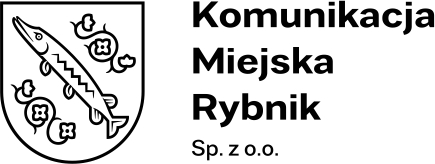 KMR/PU/11/2024Informacja o kwocie jaką Zamawiający zamierza przeznaczyć 
na sfinansowanie zamówieniadot.: postępowania o udzielenie zamówienia sektorowego prowadzonego na podstawie REGULAMINU UDZIELANIA ZAMÓWIEŃ SEKTOROWYCH na dostawy, usługi i roboty budowlane w Komunikacji Miejskiej Rybnik Sp. z o.o. 
w Rybniku pn.: „Dostawa 10 tyś. bezstykowych kart elektronicznych na potrzeby 
Systemu Karty Miejskiej Miasta Rybnik”Zamawiający udostępnia informację o kwocie, jaką zamierza przeznaczyć na sfinansowanie zamówienia: 39 547,00 PLN netto 